Vybarvi největší strom. Ukaž: strom, stromek, stromeček.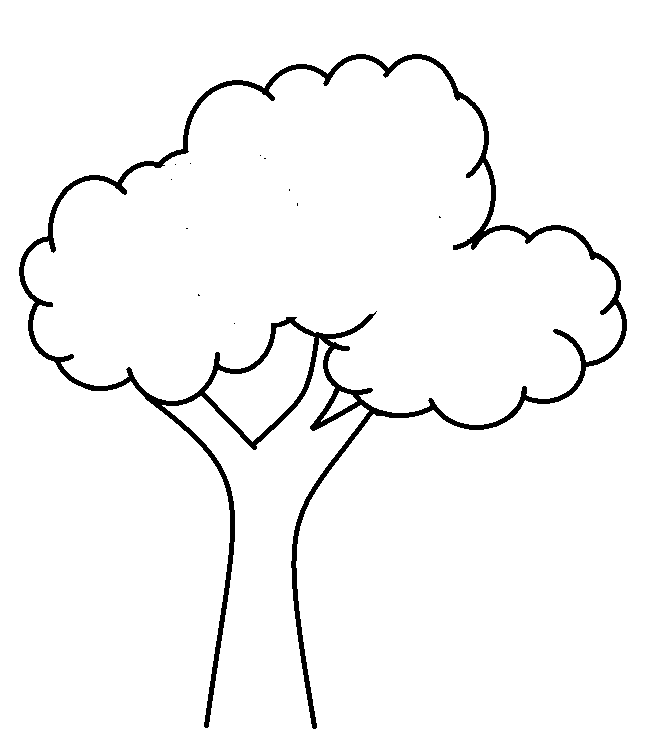 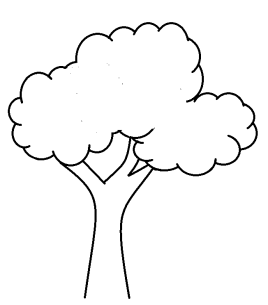 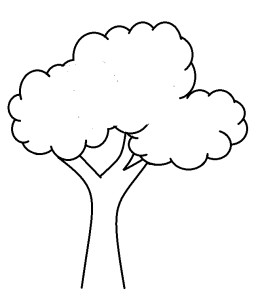 Vybarvi nejmenší strom.	Vybarvi stejně velké stromy.